Connaître les tables de multiplication de 0 à 6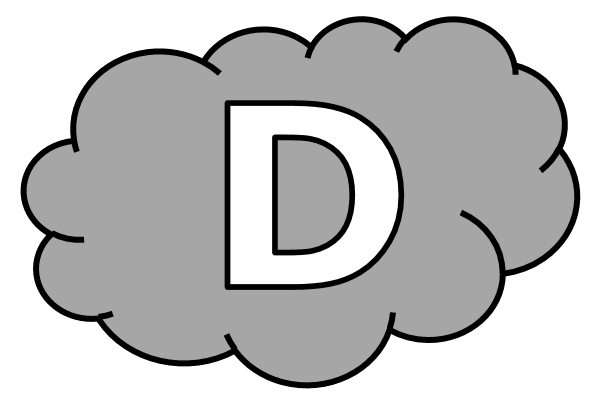 Entraînement n° 1 	 ............. bonnes réponsesConnaître les tables de multiplication de 0 à 6Entraînement n° 2 	 ............. bonnes réponsesConnaître les tables de multiplication de 0 à 6Entraînement n° 3 	 ............. bonnes réponsesConnaître les tables de multiplication de 0 à 6Défi 	 ............. bonnes réponses6 x 6 = ............. 		3 x 7 = .............		5 x 4 = .............6 x 8 = ............. 		2 x 9 = .............		4 x 7 = .............2 x 6 = ............. 		3 x 5 = .............		6 x 7 = .............1 x 10 = ............. 		3 x 3 = .............		5 x 9 = .............4 x 4 = ............. 		6 x 9 = .............		4 x 6 = .............2 x 8 = ............. 		1 x 1 = .............		6 x 10 = .............En calcul, Romain a posé 5 séries de 3 divisions.Combien Romain a-t-il posé de divisions en tout ? En tout, Romain a posé .................. divisions.6 x 2 = ............. 		4 x 2 = .............		5 x 6 = .............6 x 7 = ............. 		3 x 0 = .............		5 x 8 = .............2 x 9 = ............. 		6 x 6 = .............		4 x 7 = .............2 x 5 = ............. 		3 x 6 = .............		6 x 9 = .............4 x 3 = ............. 		5 x 10 = .............		2 x 8 = .............6 x 8 = ............. 		4 x 5 = .............		2 x 0 = .............Avant de les manger, Nabil regroupe ses pâtes : il a fait 6 paquets 5 pâtes.Combien Nabil va-t-il manger de pâtes ? Nabil va manger .................. pâtes.4 x 7 = ............. 		6 x 5 = .............		3 x 6 = .............5 x 5 = ............. 		2 x 9 = .............		6 x 7 = .............4 x 8 = ............. 		2 x 10 = .............		3 x 3 = ............. 	6 x 9 = .............		4 x 9 = .............		3 x 7 = ............. 2 x 4 = .............		6 x 3 = .............		2 x 7 = ............. 	5 x 7 = .............		4 x 4 = .............		2 x 8 = .............Tous les jours, Nassim prend 3 repas.Combien de repas Nassim prend-il en une semaine ? En une semaine, Nassim prend .................. repas.4 x 4 = ............. 		2 x 9 = .............		6 x 7 = .............5 x 8 = ............. 		3 x 9 = .............		6 x 8 = .............4 x 7 = ............. 		2 x 7 = .............		6 x 9 = .............2 x 0 = ............. 		3 x 6 = .............		4 x 9 = .............6 x 3 = ............. 		5 x 10 = .............		6 x 6 = .............4 x 3 = ............. 		6 x 2 = .............		5 x 5 = .............En moyenne, Kenza fait tomber son stylo 6 fois par jour.Combien de fois Kenza fait-elle tomber son stylo dans une semaine de 5 jours de classe ? En une semaine, Kenza fait tomber son stylo .................. fois.